Seaholm HS Orchestra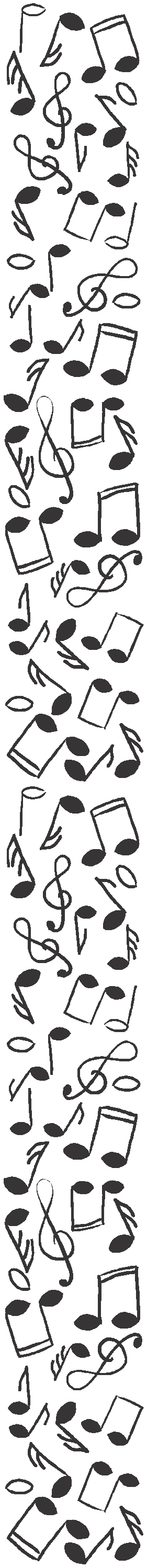 CORPORATE SPONSORSHIPADVERTISEMENT CONTRACTNAME OF SELLER:  	 NAME OF ADVERTISER:   	 ADDRESS: 	 CONTACT PERSON:   	 PHONE NUMBER:   	ALL ADVERTISEMENTS MUST BE PRESENTED AS PRINT READY ARTWORK.PLEASE EMAIL PDF OR JPG FILES TO: nkarpinsky@birimingham.k12.mi.usPlease check the size of the Advertisement you are submitting: FULL PAGE (8 X 5 , PORTRAIT)  $200.00HALF PAGE (3 ½ X 4 ½)   $100.00METHOD OF PAYMENT:CHECK* (CHECK #) CASHTOTAL:   	*MAKE CHECKS PAYABLE TO: Friends of Seaholm  Orchestra OR BEF and specify Seaholm Orchestra department in the memo section (tax deductible option)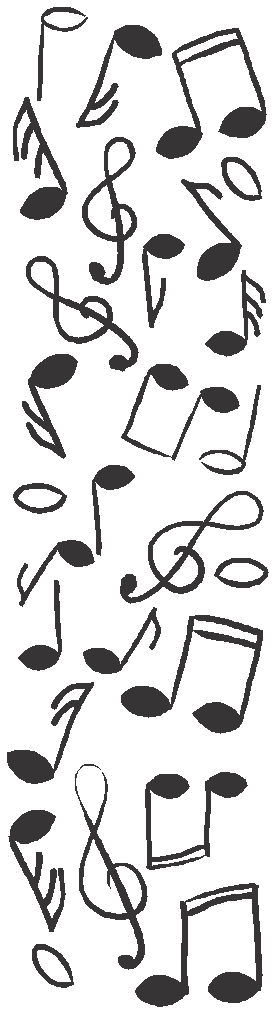 SPECIAL INSTRUCTIONS:  	Thank you for your contributions. All proceeds will directly benefit the students of the Seaholm HS Orchestra.PLEASE RETURN BY May 10, 2019